Publicado en Toledo-Castilla-La Mancha el 07/05/2021 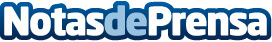 Éxito de participación y contenido de la jornada online sobre la Ley SUMA convocada por el COACMAsistieron virtualmente cerca de 200 participantes. La parte expositiva central de la jornada corrió a cargo del director general de Urbanismo y Planificación Territorial, José Antonio Carrillo, quien desgranó todas las novedades introducidas no sólo por la recientemente aprobada Ley 'SUMA', sino también por la Ley 5/2020 de Medidas Urgentes para la Declaración de Proyectos Prioritarios. Además, al termino de las intervenciones, hubo un animado debate, que se prolongó durante casi dos horasDatos de contacto:Javier Bravo606411053Nota de prensa publicada en: https://www.notasdeprensa.es/exito-de-participacion-y-contenido-de-la Categorias: Derecho Inmobiliaria Sociedad Castilla La Mancha Seguros Urbanismo Construcción y Materiales http://www.notasdeprensa.es